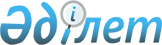 О внесении изменений в решение Сайрамского районного маслихата от 23 декабря 2014 года № 40-253/V "О районном бюджете на 2015-2017 годы"
					
			Утративший силу
			
			
		
					Решение Сайрамского районного маслихата Южно-Казахстанской области от 26 января 2015 года № 41-270/V. Зарегистрировано Департаментом юстиции Южно-Казахстанской области 28 января 2015 года № 2977. Утратило силу в связи с истечением срока применения - (письмо Сайрамского районного маслихата Южно-Казахстанской области от 8 января 2016 года № 3)      Сноска. Утратило силу в связи с истечением срока применения - (письмо Сайрамского районного маслихата Южно-Казахстанской области от 08.01.2016 № 3).

      В соответствии с пунктом 5 статьи 109 Бюджетного кодекса Республики Казахстан от 4 декабря 2008 года, подпунктом 1) пункта 1 статьи 6 Закона Республики Казахстан от 23 января 2001 года «О местном государственном управлении и самоуправлении в Республике Казахстан» и решением Южно-Казахстанского областного маслихата от 21 января 2015 года за № 35/284-V «О внесении изменений и дополнений в решение Южно-Казахстанского областного маслихата от 11 декабря 2014 года № 34/258-V «Об областном бюджете на 2015-2017 годы», зарегистрированного в Реестре государственной регистрации нормативных правовых актов за № 2969, Сайрамский районный маслихат РЕШИЛ:



      1. Внести в решение Сайрамского районного маслихата от 23 декабря 2014 года № 40-253/V «О районном бюджете на 2015-2017 годы» (зарегистрированного в Реестре государственной регистрации нормативных правовых актов за № 2939, опубликованного 16 января 2015 года в газете «Пульс Сайрама») следующие изменения:



      пункт 1 изложить в следующей редакции:

      «1. Утвердить районный бюджет Сайрамского района на 2015-2017 годы, согласно приложению 1 соответственно, в том числе на 2015 год в следующих объемах:

      1) доходы – 17 690 233 тысяч тенге, в том числе по:

      налоговым поступлениям – 2 344 248 тысяч тенге;

      неналоговым поступлениям – 19 497 тысяч тенге;

      поступлениям от продажи основного капитала – 20 000 тысяч тенге;

      поступлениям трансфертов – 15 306 488 тысяч тенге;

      2) затраты – 17 691 217 тысяч тенге;

      3) чистое бюджетное кредитование – 26 565 тысяч тенге, в том числе:

      бюджетные кредиты – 29 730 тысяч тенге;

      погашение бюджетных кредитов – 3 165 тысяч тенге;

      4) сальдо по операциям с финансовыми активами – 0, в том числе:

      приобретение финансовых активов – 0;

      поступления от продажи финансовых активов государства – 0;

      5) дефицит бюджета - - 27 549 тысяч тенге;

      6) финансирование дефицита бюджета – 27 549 тысяч тенге, в том числе:

      поступление займов – 29 730 тысяч тенге;

      погашение займов – 2 181 тысяч тенге;

      используемые остатки бюджетных средств – 0.».



      Приложения 1, 2 указанному решению изложить в новой редакции согласно приложениям 1, 2 к настоящему решению.



      2. Настоящее решение вводится в действие с 1 января 2015 года.

      

      Председатель сессии

      районного маслихата                        А. Бурбеков

      

      Секретарь районного маслихата              Ж. Сулейменов

      Приложение 1

      к решению Сайрамского районного

      маслихата от 26 января 2015 года

      № 41-270/V      Приложение 1

      к решению Сайрамского районного

      маслихата от 23 декабря 2014 года

      № 40-253/V       Районный бюджет Сайрамского района на 2015 год

      Приложение 2

      к решению Сайрамского районного

      маслихата от 26 января 2015 года

      № 41-270/V      Приложение 2

      к решению Сайрамского районного

      маслихата от 23 декабря 2014 года

      № 40-253/V       Районный бюджет Сайрамского района на 2016 год
					© 2012. РГП на ПХВ «Институт законодательства и правовой информации Республики Казахстан» Министерства юстиции Республики Казахстан
				КатегорияКатегорияКатегорияКатегорияКатегорияСумма, тысяч тенгеКлассКлассКлассНаименованиеСумма, тысяч тенгеПодклассПодклассПодклассСумма, тысяч тенге1111231. Доходы 176902331Налоговые поступления234424801Подоходный налог7941022Индивидуальный подоходный налог79410203Социальный налог6260161Социальный налог62601604Hалоги на собственность8089351Hалоги на имущество5238453Земельный налог473854Hалог на транспортные средства2355355Единый земельный налог217005Внутренние налоги на товары, работы и услуги854352Акцизы287203Поступления за использование природных и других ресурсов82214Сборы за ведение предпринимательской и профессиональной деятельности471155Налог на игорный бизнес137907Прочие налоги36971Прочие налоги369708Обязательные платежи, взимаемые за совершение юридически значимых действий и (или) выдачу документов уполномоченными на то государственными органами или должностными лицами260631Государственная пошлина260632Неналоговые поступления1949701Доходы от государственной собственности82565Доходы от аренды имущества, находящегося в государственной собственности825606Прочие неналоговые поступления112411Прочие неналоговые поступления112413Поступления от продажи основного капитала2000003Продажа земли и нематериальных активов200001Продажа земли200004Поступления трансфертов 1530648802Трансферты из вышестоящих органов государственного управления153064882Трансферты из областного бюджета15306488Функциональная группаФункциональная группаФункциональная группаФункциональная группаФункциональная группаСумма, тысяч тенгеПодфункцияПодфункцияПодфункцияНаименованиеСумма, тысяч тенгеАдминистратор бюджетной программыАдминистратор бюджетной программыАдминистратор бюджетной программыСумма, тысяч тенгеПрограммаПрограммаСумма, тысяч тенге1111232. Затраты1769121701Государственные услуги общего характера404448011Представительные, исполнительные и другие органы, выполняющие общие функции государственного управления357162112Аппарат маслихата района (города областного значения)19703112001Услуги по обеспечению деятельности маслихата района (города областного значения)18625002Создание информационных систем1078011122Аппарат акима района (города областного значения)108745011122001Услуги по обеспечению деятельности акима района (города областного значения)108085003Капитальные расходы государственных органа660011123Аппарат акима района в городе, города районного значения, поселка, села, сельского округа228714011123001Услуги по обеспечению деятельности акима района в городе, города районного значения, поселка, села, сельского округа224714022Капитальные расходы государственных органа4000012Финансовая деятельность3373012459Отдел экономики и финансов района (города областного значения)3373012452003Проведение оценки имущества в целях налогообложения1768010Приватизация, управление коммунальным имуществом, постприватизационная деятельность и регулирование споров, связанных с этим16055Планирование и статистическая деятельность3300459Отдел экономики и финансов района (города областного значения)3300061Экономическая экспертиза технико-экономического обоснования бюджетного инвестиционного проекта, бюджетных инвестиций, планируемых к реализации посредством участия государства в уставном капитале юридических лиц33009Прочие государственные услуги общего характера40613015459Отдел экономики и финансов района (города областного значения)40613015452001Услуги по реализации государственной политики в области формирования и развития экономической политики, государственного планирования, исполнения бюджета и управления коммунальной собственностью района (города областного значения)4061302Оборона3059501Военные нужды23779122Аппарат акима района (города областного значения)23779005Мероприятия в рамках исполнения всеобщей воинской обязанности2377922Организация работы по чрезвычайным ситуациям282171202122Аппарат акима района (города областного значения)282171006Предупреждение и ликвидация чрезвычайных ситуаций масштаба района (города областного значения)267795007Мероприятия по профилактике и тушению степных пожаров районного (городского) масштаба, а также пожаров в населенных пунктах, в которых не созданы органы государственной противопожарной службы1437603Общественный порядок, безопасность, правовая, судебная, уголовно-исполнительная деятельность264209Прочие услуги в области общественного порядка и безопасности26420485Отдел пассажирского транспорта и автомобильных дорог района (города областного значения)26420021Обеспечение безопасности дорожного движения в населенных пунктах2642004Образование12 709 7251Дошкольное воспитание и обучение1 856 821464Отдел образования района (города областного значения)1 856 821464009Обеспечение деятельности организаций дошкольного воспитания и обучения301 056040Реализация государственного образовательного заказа в дошкольных организациях образования1 555 7652Начальное, основное среднее и общее среднее образование9170498123Аппарат акима района в городе, города районного значения, поселка, села, сельского округа5885005Организация бесплатного подвоза учащихся до школы и обратно в сельской местности5885464Отдел образования района (города областного значения)9 164 613003Общеобразовательное обучение9 056 141006Дополнительное образование для детей1084724Техническое и профессиональное, послесреднее образование107194464Отдел образования района (города областного значения)107194018Организация профессионального обучения1071949Прочие услуги в области образования1575212464Отдел образования района (города областного значения)344957049464001Услуги по реализации государственной политики на местном уровне в области образования 18883005Приобретение и доставка учебников, учебно-методических комплексов для государственных учреждений образования района (города областного значения)76341015Ежемесячная выплата денежных средств опекунам (попечителям) на содержание ребенка-сироты (детей-сирот), и ребенка (детей), оставшегося без попечения родителей22480022Выплата единовременных денежных средств казахстанским гражданам, усыновившим (удочерившим) ребенка (детей)-сироту и ребенка (детей), оставшегося без попечения родителей10406029Обследование психического здоровья детей и подростков и оказание психолого-медико-педагогической консультативной помощи населению19645067Капитальные расходы подведомственных государственных учреждений и организаций197202467Отдел строительства района (города областного значения)1230255037Строительство и реконструкция объектов образования123025506Социальная помощь и социальное обеспечение7297941Социальное обеспечение9505464Отдел образования района (города областного значения)9505Содержание ребенка (детей), переданного патронатным воспитателям95052Социальная помощь667600451Отдел занятости и социальных программ района (города областного значения)645550002Программа занятости36579062451004Оказание социальной помощи на приобретение топлива специалистам здравоохранения, образования, социального обеспечения, культуры, спорта и ветеринарии в сельской местности в соответствии с законодательством Республики Казахстан9906005Государственная адресная социальная помощь5064006Жилищная помощь18539007Социальная помощь отдельным категориям нуждающихся граждан по решениям местных представительных органов51302010Материальное обеспечение детей-инвалидов, воспитывающихся и обучающихся на дому2853014Оказание социальной помощи нуждающимся гражданам на дому87826016Государственные пособия на детей до 18 лет244924017Обеспечение нуждающихся инвалидов обязательными гигиеническими средствами и предоставление услуг специалистами жестового языка, индивидуальными помощниками в соответствии с индивидуальной программой реабилитации инвалида54758052Проведение мероприятий, посвященных семидесятилетию Победы в Великой Отечественной войне133799464Отдел образования района (города областного значения)22050008Социальная поддержка обучающихся и воспитанников организаций образования очной формы обучения в виде льготного проезда на общественном транспорте (кроме такси) по решению местных представительных органов220509Прочие услуги в области социальной помощи и социального обеспечения52689451Отдел занятости и социальных программ района (города областного значения)52689069451001Услуги по реализации государственной политики на местном уровне в области обеспечения занятости и реализации социальных программ для населения48805011Оплата услуг по зачислению, выплате и доставке пособий и других социальных выплат388407Жилищно-коммунальное хозяйство3205001Жилищное хозяйство64493467Отдел строительства района (города областного значения)27216003Проектирование, строительство и (или) приобретение жилья коммунального жилищного фонда 15216004Проектирование, развитие, обустройство и (или) приобретение инженерно-коммуникационной инфраструктуры 12000485Отдел строительства района (города областного значения)6880004Ремонт и благоустройство объектов в рамках развития городов и сельских населенных пунктов по Дорожной карте занятости 20206880497Отдел жилищно-коммунального хозяйства района (города областного значения)30397001Услуги по реализации государственной политики на местном уровне в области жилищно-коммунального хозяйства21642031Изготовление технических паспортов на объекты кондоминиумов87552Коммунальное хозяйство18300497Отдел жилищно-коммунального хозяйства района (города областного значения)18300016Функционирование системы водоснабжения и водоотведения8000058Развитие системы водоснабжения и водоотведения в сельских населенных пунктах103003Благоустройство населенных пунктов237707123Аппарат акима района в городе, города районного значения, поселка, села, сельского округа77383008Освещение улиц населенных пунктов26384009Обеспечение санитарии населенных пунктов19254011Благоустройство и озеленение населенных пунктов31745497Отдел жилищно-коммунального хозяйства района (города областного значения)160324018Развитие благоустройства городов и населенных пунктов5619034Содержание мест захоронений и захоронение безродных1225035Благоустройство и озеленение населенных пунктов15348008Культура, спорт, туризм и информационное пространство5617401Деятельность в области культуры123537123Аппарат акима района в городе, города районного значения, поселка, села, сельского округа22846006Поддержка культурно-досуговой работы на местном уровне22846455Отдел культуры и развития языков района (города областного значения)100691003Поддержка культурно-досуговой работы1006912Спорт290343465Отдел физической культуры и спорта района 189343001Услуги по реализации государственной политики на местном уровне в сфере физической культуры и спорта7893005Развитие массового спорта и национальных видов спорта 166646006Проведение спортивных соревнований на районном (города областного значения) уровне3425007Подготовка и участие членов сборных команд района (города областного значения) по различным видам спорта на областных спортивных соревнованиях9379032Капитальные расходы подведомственных государственных учреждений и организаций2000467Отдел строительства района (города областного значения)101000467008Развитие объектов спорта и туризма1010003Информационное пространство100637455Отдел культуры и развития языков района (города областного значения)66815006Функционирование районных (городских) библиотек58031007Развитие государственного языка и других языков народа Казахстана8784456Отдел внутренней политики района (города областного значения)33822002Услуги по проведению государственной информационной политики338229Прочие услуги по организации культуры, спорта, туризма и информационного пространства47223455Отдел культуры и развития языков района (города областного значения)11227001Услуги по реализации государственной политики на местном уровне в области развития языков и культуры10051032Капитальные расходы подведомственных государственных учреждений и организаций1176456Отдел внутренней политики района (города областного значения)35996001Услуги по реализации государственной политики на местном уровне в области информации, укрепления государственности и формирования социального оптимизма граждан24090003Реализация мероприятий в сфере молодежной политики1190609Топливно-энергетический комплекс и недропользование18726659Прочие услуги в области топливно-энергетического комплекса и недропользования1872665497Отдел жилищно-коммунального хозяйства района (города областного значения)1872665009Развитие теплоэнергетической системы187266510Сельское, водное, лесное, рыбное хозяйство, особо охраняемые природные территории, охрана окружающей среды и животного мира, земельные отношения2634791Сельское хозяйство113290467Отдел строительства района (города областного значения)4803010Развитие объектов сельского хозяйства4803473Отдел ветеринарии района (города областного значения)78135001Услуги по реализации государственной политики на местном уровне в сфере ветеринарии10840006Организация санитарного убоя больных животных2005007Организация отлова и уничтожения бродячих собак и кошек6503008Возмещение владельцам стоимости изымаемых и уничтожаемых больных животных, продуктов и сырья животного происхождения38329009Проведение ветеринарных мероприятий по энзоотическим болезням животных20458473Отдел ветеринарии района (города областного значения)30352001Услуги по реализации государственной политики на местном уровне в сфере сельского хозяйства и земельных отношений25129099Реализация мер по оказанию социальной поддержки специалистов 52236Земельные отношения927477Отдел сельского хозяйства и земельных отношений района (города областного значения) 927009Земельно-хозяйственное устройство населенных пунктов9279Прочие услуги в области сельского, водного, лесного, рыбного хозяйства, охраны окружающей среды и земельных отношений149262473Отдел ветеринарии района (города областного значения)149262462011Проведение противоэпизоотических мероприятий14926211Промышленность, архитектурная, градостроительная и строительная деятельность306582Архитектурная, градостроительная и строительная деятельность30658467Отдел строительства района (города областного значения)19579001Услуги по реализации государственной политики на местном уровне в области строительства19579468Отдел архитектуры и градостроительства района (города областного значения)11079001Услуги по реализации государственной политики в области архитектуры и градостроительства на местном уровне 1107912Транспорт и коммуникации2090881Автомобильный транспорт197202485Отдел пассажирского транспорта и автомобильных дорог района (города областного значения)197202023Обеспечение функционирования автомобильных дорог1972029Прочие услуги в сфере транспорта и коммуникаций11886485Отдел пассажирского транспорта и автомобильных дорог района (города областного значения)11886001Услуги по реализации государственной политики на местном уровне в области пассажирского транспорта и автомобильных дорог 1188613Прочие2567453Поддержка предпринимательской деятельности и защита конкуренции17681469Отдел предпринимательства района (города областного значения)17681001Услуги по реализации государственной политики на местном уровне в области развития предпринимательства и промышленности 176819Прочие239064455Отдел культуры и развития языков района (города областного значения)22278040Реализация мер по содействию экономическому развитию регионов в рамках Программы «Развитие регионов» 22278459Отдел экономики и финансов района (города областного значения)52000008Разработка технико-экономического обоснования местных бюджетных инвестиционных проектов и концессионных проектов и проведение его экспертизы9000012Резерв местного исполнительного органа района (города областного значения) 43000464Отдел образования района (города областного значения)25878041Реализация мер по содействию экономическому развитию регионов в рамках Программы «Развитие регионов» 25878497Отдел жилищно-коммунального хозяйства района (города областного значения)138908043Реализация мер по содействию экономическому развитию регионов в рамках Программы «Развитие регионов» 13890814Обслуживание долга51Обслуживание долга5459Отдел экономики и финансов района (города областного значения)5021Обслуживание долга местных исполнительных органов по выплате вознаграждений и иных платежей по займам из областного бюджета53. Чистое бюджетное кредитование 26 565Функциональная группаФункциональная группаФункциональная группаФункциональная группаФункциональная группаСумма, тысяч тенгеПодфункцияПодфункцияПодфункцияНаименованиеСумма, тысяч тенгеАдминистратор бюджетной программыАдминистратор бюджетной программыАдминистратор бюджетной программыСумма, тысяч тенгеПрограммаПрограммаСумма, тысяч тенгеБюджетные кредиты29 73010Сельское, водное, лесное, рыбное хозяйство, особо охраняемые природные территории, охрана окружающей среды и животного мира, земельные отношения29 7301Сельское хозяйство29 730477Отдел сельского хозяйства и земельных отношений района (города областного значения) 29 730004Бюджетные кредиты для реализации мер социальной поддержки специалистов29 730КатегорияКатегорияКатегорияКатегорияНаименованиеСумма, тысяч тенгеКлассКлассПодклассПодклассПодклассПогашение бюджетных кредитов31655Погашение бюджетных кредитов316501Погашение бюджетных кредитов31651Погашение бюджетных кредитов, выданных из государственного бюджета31654. Сальдо по операциям с финансовыми активами0Функциональная группаФункциональная группаФункциональная группаФункциональная группаФункциональная группаСумма, тысяч тенгеПодфункцияПодфункцияПодфункцияНаименованиеАдминистратор бюджетной программыАдминистратор бюджетной программыАдминистратор бюджетной программыПрограммаПрограммаПриобретение финансовых активов0КатегорияКатегорияКатегорияКатегорияНаименованиеСумма, тысяч тенгеКлассКлассПодклассПодклассПодкласс6Поступление от продажи финансовых активов государства 001Поступление от продажи финансовых активов государства 01Поступления от продажи финансовых активов внутри страны05. Дефицит (профицит) бюджета-275496. Финансирование дефицита (использование профицита) бюджета 27549КатегорияКатегорияКатегорияКатегорияНаименованиеСумма, тысяч тенгеКлассКлассПодклассПодклассПодкласс7Поступления займов2973001Внутренние государственные займы297302Договоры займа29730Функциональная группаФункциональная группаФункциональная группаФункциональная группаФункциональная группаСумма, тысяч тенгеПодфункцияПодфункцияПодфункцияНаименованиеАдминистратор бюджетной программыАдминистратор бюджетной программыАдминистратор бюджетной программыПрограммаПрограмма16Погашение займов21811Погашение займов2181459Отдел экономики и финансов района (города областного значения)2181005Погашение долга местного исполнительного органа перед вышестоящим бюджетом2181КатегорияКатегорияКатегорияНаименованиеСумма, тысяч тенгеКлассКлассПодклассПодклассПодкласс8Используемые остатки бюджетных средств001Используемые остатки бюджетных средств01Используемые остатки бюджетных средств0КатегорияКатегорияКатегорияКатегорияСумма, тысяч тенгеКлассКлассКлассНаименованиеСумма, тысяч тенгеПодклассПодклассПодклассСумма, тысяч тенге1111231. Доходы 130041981Налоговые поступления253290901Подоходный налог8423722Индивидуальный подоходный налог84237203Социальный налог7040391Социальный налог70403904Hалоги на собственность8632391Hалоги на имущество5605163Земельный налог483704Hалог на транспортные средства2520315Единый земельный налог232205Внутренние налоги на товары, работы и услуги914162Акцизы307303Поступления за использование природных и других ресурсов87964Сборы за ведение предпринимательской и профессиональной деятельности504145Налог на игорный бизнес147607Прочие налоги39561Прочие налоги395608Обязательные платежи, взимаемые за совершение юридически значимых действий и (или) выдачу документов уполномоченными на то государственными органами или должностными лицами278871Государственная пошлина278872Неналоговые поступления2086101Доходы от государственной собственности88345Доходы от аренды имущества, находящегося в государственной собственности883406Прочие неналоговые поступления120271Прочие неналоговые поступления120273Поступления от продажи основного капитала1000003Продажа земли и нематериальных активов100001Продажа земли100004Поступления трансфертов 1044042802Трансферты из вышестоящих органов государственного управления104404282Трансферты из областного бюджета10440428Функциональная группаФункциональная группаФункциональная группаФункциональная группаФункциональная группаСумма, тысяч тенгеПодфункцияПодфункцияПодфункцияНаименованиеСумма, тысяч тенгеАдминистратор бюджетной программыАдминистратор бюджетной программыАдминистратор бюджетной программыСумма, тысяч тенгеПрограммаПрограммаСумма, тысяч тенге1111232. Затраты1300419801Государственные услуги общего характера373737011Представительные, исполнительные и другие органы, выполняющие общие функции государственного управления330585112Аппарат маслихата района (города областного значения)18049112001Услуги по обеспечению деятельности маслихата района (города областного значения)18049011122Аппарат акима района (города областного значения)102132011122001Услуги по обеспечению деятельности акима района (города областного значения)102132011123Аппарат акима района в городе, города районного значения, поселка, села, сельского округа210404011123001Услуги по обеспечению деятельности акима района в городе, города районного значения, поселка, села, сельского округа210404012Финансовая деятельность3609012459Отдел экономики и финансов района (города областного значения)3609012452003Проведение оценки имущества в целях налогообложения1892010Приватизация, управление коммунальным имуществом, постприватизационная деятельность и регулирование споров, связанных с этим17175Планирование и статистическая деятельность1498459Отдел экономики и финансов района (города областного значения)1498061Экономическая экспертиза технико-экономического обоснования бюджетного инвестиционного проекта, бюджетных инвестиций, планируемых к реализации посредством участия государства в уставном капитале юридических лиц14989Прочие государственные услуги общего характера38045015459Отдел экономики и финансов района (города областного значения)38045015452001Услуги по реализации государственной политики в области формирования и развития экономической политики, государственного планирования, исполнения бюджета и управления коммунальной собственностью района (города областного значения)3804502Оборона3392681Военные нужды18509122Аппарат акима района (города областного значения)18509005Мероприятия в рамках исполнения всеобщей воинской обязанности1850922Организация работы по чрезвычайным ситуациям320759202122Аппарат акима района (города областного значения)320759006Предупреждение и ликвидация чрезвычайных ситуаций масштаба района (города областного значения)318137007Мероприятия по профилактике и тушению степных пожаров районного (городского) масштаба, а также пожаров в населенных пунктах, в которых не созданы органы государственной противопожарной службы262203Общественный порядок, безопасность, правовая, судебная, уголовно-исполнительная деятельность282699Прочие услуги в области общественного порядка и безопасности28269485Отдел пассажирского транспорта и автомобильных дорог района (города областного значения)28269021Обеспечение безопасности дорожного движения в населенных пунктах2826904Образование9 301 6121Дошкольное воспитание и обучение259 834464Отдел образования района (города областного значения)259 834464009Обеспечение деятельности организаций дошкольного воспитания и обучения259 8342Начальное, основное среднее и общее среднее образование7542062123Аппарат акима района в городе, города районного значения, поселка, села, сельского округа6297005Организация бесплатного подвоза учащихся до школы и обратно в сельской местности6297464Отдел образования района (города областного значения)7 535 765003Общеобразовательное обучение7 447 324006Дополнительное образование для детей884414Техническое и профессиональное, послесреднее образование91563464Отдел образования района (города областного значения)91563018Организация профессионального обучения915639Прочие услуги в области образования1408153464Отдел образования района (города областного значения)322973049464001Услуги по реализации государственной политики на местном уровне в области образования 17036005Приобретение и доставка учебников, учебно-методических комплексов для государственных учреждений образования района (города областного значения)81685015Ежемесячная выплата денежных средств опекунам (попечителям) на содержание ребенка-сироты (детей-сирот), и ребенка (детей), оставшегося без попечения родителей24053067Капитальные расходы подведомственных государственных учреждений и организаций200199467Отдел строительства района (города областного значения)1085180037Строительство и реконструкция объектов образования108518006Социальная помощь и социальное обеспечение5498042Социальная помощь495687451Отдел занятости и социальных программ района (города областного значения)472093002Программа занятости45069062451004Оказание социальной помощи на приобретение топлива специалистам здравоохранения, образования, социального обеспечения, культуры, спорта и ветеринарии в сельской местности в соответствии с законодательством Республики Казахстан10599005Государственная адресная социальная помощь4691006Жилищная помощь19837007Социальная помощь отдельным категориям нуждающихся граждан по решениям местных представительных органов41629010Материальное обеспечение детей-инвалидов, воспитывающихся и обучающихся на дому3946014Оказание социальной помощи нуждающимся гражданам на дому67910016Государственные пособия на детей до 18 лет245377017Обеспечение нуждающихся инвалидов обязательными гигиеническими средствами и предоставление услуг специалистами жестового языка, индивидуальными помощниками в соответствии с индивидуальной программой реабилитации инвалида33035464Отдел образования района (города областного значения)23594008Социальная поддержка обучающихся и воспитанников организаций образования очной формы обучения в виде льготного проезда на общественном транспорте (кроме такси) по решению местных представительных органов235949Прочие услуги в области социальной помощи и социального обеспечения54117451Отдел занятости и социальных программ района (города областного значения)54117069451001Услуги по реализации государственной политики на местном уровне в области обеспечения занятости и реализации социальных программ для населения49962011Оплата услуг по зачислению, выплате и доставке пособий и других социальных выплат415507Жилищно-коммунальное хозяйство2307811Жилищное хозяйство28521497Отдел жилищно-коммунального хозяйства района (города областного значения)28521001Услуги по реализации государственной политики на местном уровне в области жилищно-коммунального хозяйства19153005Организация сохранения государственного жилищного фонда93683Благоустройство населенных пунктов202260123Аппарат акима района в городе, города районного значения, поселка, села, сельского округа80601008Освещение улиц населенных пунктов27023009Обеспечение санитарии населенных пунктов20375011Благоустройство и озеленение населенных пунктов33203497Отдел жилищно-коммунального хозяйства района (города областного значения)121659034Содержание мест захоронений и захоронение безродных1311035Благоустройство и озеленение населенных пунктов12034808Культура, спорт, туризм и информационное пространство4830601Деятельность в области культуры105555123Аппарат акима района в городе, города районного значения, поселка, села, сельского округа18211006Поддержка культурно-досуговой работы на местном уровне18211455Отдел культуры и развития языков района (города областного значения)87344003Поддержка культурно-досуговой работы873442Спорт254644465Отдел физической культуры и спорта района (города областного значения)149617001Услуги по реализации государственной политики на местном уровне в сфере физической культуры и спорта6253005Развитие массового спорта и национальных видов спорта 131803006Проведение спортивных соревнований на районном (города областного значения) уровне3665007Подготовка и участие членов сборных команд района (города областного значения) по различным видам спорта на областных спортивных соревнованиях7896467Отдел строительства района (города областного значения)105027467008Развитие объектов спорта и туризма1050273Информационное пространство84400455Отдел культуры и развития языков района (города областного значения)53561006Функционирование районных (городских) библиотек45580007Развитие государственного языка и других языков народа Казахстана7981456Отдел внутренней политики района (города областного значения)30839002Услуги по проведению государственной информационной политики308399Прочие услуги по организации культуры, спорта, туризма и информационного пространства38461455Отдел культуры и развития языков района (города областного значения)8551001Услуги по реализации государственной политики на местном уровне в области развития языков и культуры8551456Отдел внутренней политики района (города областного значения)29910001Услуги по реализации государственной политики на местном уровне в области информации, укрепления государственности и формирования социального оптимизма граждан19165003Реализация мероприятий в сфере молодежной политики1074509Топливно-энергетический комплекс и недропользование11486889Прочие услуги в области топливно-энергетического комплекса и недропользования1148688497Отдел жилищно-коммунального хозяйства района (города областного значения)1148688009Развитие теплоэнергетической системы114868810Сельское, водное, лесное, рыбное хозяйство, особо охраняемые природные территории, охрана окружающей среды и животного мира, земельные отношения667051Сельское хозяйство66705473Отдел ветеринарии района (города областного значения)40215001Услуги по реализации государственной политики на местном уровне в сфере ветеринарии9017007Организация отлова и уничтожения бродячих собак и кошек6958009Проведение ветеринарных мероприятий по энзоотическим болезням животных22095477Отдел сельского хозяйства и земельных отношений района (города областного значения) 26490001Услуги по реализации государственной политики на местном уровне в сфере сельского хозяйства и земельных отношений22037099Реализация мер по оказанию социальной поддержки специалистов 445311Промышленность, архитектурная, градостроительная и строительная деятельность252642Архитектурная, градостроительная и строительная деятельность25264467Отдел строительства района (города областного значения)15908001Услуги по реализации государственной политики на местном уровне в области строительства15908468Отдел архитектуры и градостроительства района (города областного значения)9356001Услуги по реализации государственной политики в области архитектуры и градостроительства на местном уровне 935612Транспорт и коммуникации2101431Автомобильный транспорт200199485Отдел пассажирского транспорта и автомобильных дорог района (города областного значения)200199023Обеспечение функционирования автомобильных дорог2001999Прочие услуги в сфере транспорта и коммуникаций9944485Отдел пассажирского транспорта и автомобильных дорог района (города областного значения)9944001Услуги по реализации государственной политики на местном уровне в области пассажирского транспорта и автомобильных дорог 994413Прочие2468673Поддержка предпринимательской деятельности и защита конкуренции15803469Отдел предпринимательства района (города областного значения)15803001Услуги по реализации государственной политики на местном уровне в области развития предпринимательства и промышленности 158039Прочие231064459Отдел экономики и финансов района (города областного значения)44000012Резерв местного исполнительного органа района (города областного значения) 44000497Отдел жилищно-коммунального хозяйства района (города областного значения)187064043Реализация мер по содействию экономическому развитию регионов в рамках Программы «Развитие регионов» 1870643. Чистое бюджетное кредитование -2 181Функциональная группаФункциональная группаФункциональная группаФункциональная группаФункциональная группаСумма, тысяч тенгеПодфункцияПодфункцияПодфункцияНаименованиеСумма, тысяч тенгеАдминистратор бюджетной программыАдминистратор бюджетной программыАдминистратор бюджетной программыСумма, тысяч тенгеПрограммаПрограммаСумма, тысяч тенгеБюджетные кредиты010Сельское, водное, лесное, рыбное хозяйство, особо охраняемые природные территории, охрана окружающей среды и животного мира, земельные отношения01Сельское хозяйство0477Отдел сельского хозяйства и земельных отношений района (города областного значения) 0004Бюджетные кредиты для реализации мер социальной поддержки специалистов0КатегорияКатегорияКатегорияКатегорияНаименованиеСумма, тысяч тенгеКлассКлассКлассСумма, тысяч тенгеПодклассПодклассПодклассСумма, тысяч тенгеПогашение бюджетных кредитов21815Погашение бюджетных кредитов218101Погашение бюджетных кредитов21811Погашение бюджетных кредитов, выданных из государственного бюджета21814. Сальдо по операциям с финансовыми активами0Функциональная группаФункциональная группаФункциональная группаФункциональная группаФункциональная группаСумма, тысяч тенгеПодфункцияПодфункцияПодфункцияНаименованиеСумма, тысяч тенгеАдминистратор бюджетной программыАдминистратор бюджетной программыАдминистратор бюджетной программыСумма, тысяч тенгеПрограммаПрограммаПриобретение финансовых активов0КатегорияКатегорияКатегорияКатегорияНаименованиеСумма, тысяч тенгеКлассКлассКлассСумма, тысяч тенгеПодклассПодклассПодклассСумма, тысяч тенге6Поступление от продажи финансовых активов государства 001Поступление от продажи финансовых активов государства 001Поступления от продажи финансовых активов внутри страны05. Дефицит (профицит) бюджета21816. Финансирование дефицита (использование профицита) бюджета -2181КатегорияКатегорияКатегорияКатегорияНаименованиеСумма, тысяч тенгеКлассКлассКлассСумма, тысяч тенгеПодклассПодклассПодклассСумма, тысяч тенге7Поступления займов001Внутренние государственные займы002Договоры займа0Функциональная группаФункциональная группаФункциональная группаФункциональная группаФункциональная группаСумма, тысяч тенгеПодфункцияПодфункцияПодфункцияНаименованиеСумма, тысяч тенгеАдминистратор бюджетной программыАдминистратор бюджетной программыАдминистратор бюджетной программыСумма, тысяч тенгеПрограммаПрограммаСумма, тысяч тенге16Погашение займов21811Погашение займов2181459Отдел экономики и финансов района (города областного значения)2181005Погашение долга местного исполнительного органа перед вышестоящим бюджетом2181КатегорияКатегорияКатегорияКатегорияНаименованиеСумма, тысяч тенгеКлассКлассКлассСумма, тысяч тенгеПодклассПодклассПодклассСумма, тысяч тенге8Используемые остатки бюджетных средств001Используемые остатки бюджетных средств01Используемые остатки бюджетных средств0